TÍTULO DO TRABALHO(português, inglês e espanhol)Resumo/ Abstract / Resumen: Entre 150 a 350 palavras. Fonte Corpo do texto, fonte: Times New Roman 12, cor da fonte: automática, espaçamento entre linhas:  1,5 linhas, Espaço antes: 0 pt e depois de:  6 pt.Palavras-chave: Palavra-chave 1. Palavra-chave 2. Palavra-chave 3. (português, inglês e espanhol)Subtítulo fonte: Times New Roman 12Corpo do texto, fonte:Times New Roman 12, cor da fonte: automática, espaçamento entre linhas:  1,5 linhas, Espaço antes: 0 pt e depois de:  6 pt. Corpo do texto, fonte:  Times New Roman 12 pt, cor da fonte: automática, espaçamento entre linhas:  1,5 linhas, Espaço antes: 0 pt e depois de:  6 pt. Citação com mais de três linhas, fonte: Times New Roman, 10 pt, Itálico, Recuo: à esquerda: 4cm, Espaço antes e depois: 6pt. (AUTOR, ano, p.1)       As imagens deverão ser numeradas e identificadas no corpo do texto (fig. 1, fig.2, fig. 3 etc.) na ordem correspondente. Número máximo de 10 unidades, formato JPG, 72 DPIs, largura 800 PIXELs. 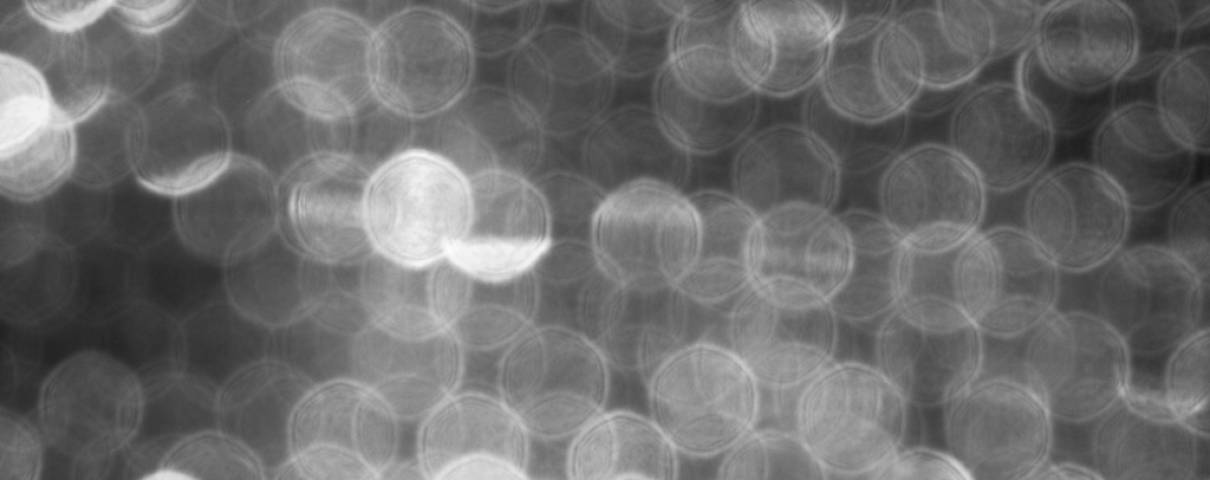 Figura  – Estilo de texto legenda, fonte: Times New Roman, 9 pt, Itálico, Cor da fonte: Automática, Espaço Depois de: 10 pt.REFERÊNCIASLIVRO SOBRENOME DO AUTOR, Nome do autor. Título da obra ou livro em itálico: subtítulo. Tradução. Edição. Cidade: Editora, ano.TESE/DISSERTAÇÃOSOBRENOME DO AUTOR, Nome do autor. Título da tese/dissertação em itálico. Tese de doutorado/dissertação de mestrado, área, departamento/instituto, universidade, ano.PERIÓDICO/REVISTASOBRENOME DO AUTOR, Nome do autor. Título do artigo. Título do periódico em itálico. Cidade: Editora, vol., fasc., ano, p..JORNALSOBRENOME DO AUTOR, Nome do autor. Título do artigo ou matéria. Jornal em itálico, Cidade, dd/mm/aaaa, caderno, p.EventoSOBRENOME DO AUTOR, Nome do autor. Título do trabalho apresentado. In: NOME DO EVENTO, número, ano, local. Resumos, Anais, Atas, em itálico. Cidade: editora, ano, p.Periódico eletrônico:SOBRENOME DO AUTOR, Nome do autor. Título do artigo. Título do periódico em negrito. Ano, número, volume. Disponível em: http://www. Acesso em: dd(dia)/ mm(mês)/aaaa(ano).OBSERVAÇÕES: 1 Para submeter o artigo, salve o arquivo conforme exemplo abaixo:2020 06 JAN TÍTULO DO ARTIGO.docx  (ano, dia, mês e título do artigo) No perfil do sistema, preencher o quadro “biografia” com os dados abaixo:Nome do autor, titulação, instituição de ensino superior (IES), endereço, email@provedor.br, link para Currículo Lattes , telefone (55 11 ) 999999999.Caso o artigo seja aprovado, será solicitada uma fotografia ou desenho do autor. 